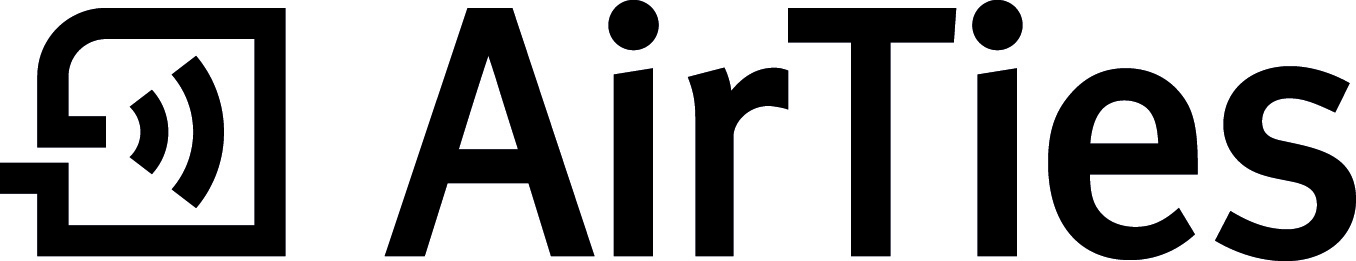 Press Release							16 December 2013Orange deploys AirTies advanced OTT/Hybrid DVB-T STB for the Spanish marketAirTies Wireless Networks, a leading supplier of advanced wireless solutions and OTT technologies, today announces it has won an industry leading contract and deployed an advanced STB platform at Orange Spain. AirTies uses innovative OTT expertise to facilitate cutting-edge multiscreen and on demand pay TV services with this progressive Tier One mobile, fixed line and broadband operator.The Orange Spain STB project win is AirTies’ latest hybrid product deployment combining  traditional broadcast technologies with the advanced features of IP/OTT technology using Microsoft Smooth Streaming and PlayReady DRM. Orange TV customers now have a seamless interface for both OTT and DTT channels alongside services like catch up TV, video on demand and multi-screen access. The Orange Spain project means AirTies has had to fully integrate with the Orange ecosystem including their UI/resident application, remote device management based on TR-069, Viaccess-Orca Purple DRM and RIGHTv as well as Verivue CDN. Bulent Celebi, Executive Chairman and co-Founder of Airties said: “Two years ago, AirTies adopted a futuristic strategy that OTT will have a disruptive impact on the pay TV market, not just with streaming services but also integrating these technologies in traditional pay TV. Fueled by the rollout and expansion of Digiturk’s premium content service offerings to international customers, AirTies has accumulated industry leading expertise. We are proud to work with a leading Telco such as Orange Spain, which is already an industry landmark deployment of hybrid DTT / OTT technologies in a Pay-TV service. Using OTT and Cloud technologies has a number of advantages for Pay TV operators. A single head-end manages smart phones, tablets and the main TV via an integrated UI. The operator is able to address any consumer with a broadband connection, with the adaptive bitrate working to adjust to the available speed. Multiple rooms or TV’s can easily be supported without expensive media gateways. New marketing or services can be deployed easily in the Cloud.” Yves Bazin, GM Product Development of Orange Spain, said “We were impressed with the responsiveness and experience of the AirTies team delivering a complex innovative project on time. This has made possible an outstanding successful commercial launch of our Orange TV service.”About AirTiesAirTies was founded in 2004 by a senior management and technical team from Silicon Valley, with the strategic intent to become the market leader for the wirelessly connected home. AirTies designs and develops its own software and hardware, wirelessly streaming high definition video to multiple rooms and screens. The comprehensive product portfolio includes broadband Internet devices and Internet based television set top boxes. Its award winning technology enables seamless wireless integration at the touch of a button, as well as 100 percent internet wireless coverage in homes. AirTies has an install base of over 10 million devices worldwide. More information is available at www.airties.comAbout Orange Spainfor more information about Orange Spain please visit http://acercadeorange.orange.es (in Spanish)